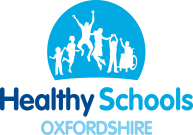  &              Windmill Community Nursery              Mill Lane   Chinnor   Oxfordshire   OX39 4RF                            Telephone/fax 01844 352106  e-mail office.2465@mill-lane.oxon.sch.uk                                                                    www.mill-lane.oxon.sch.ukAttendance record of Governors at Full Governing Body meetings, Mill Lane Community Primary School, 2018-19Key:       P = Present     A = Apologies accepted     Ab = Absent      N/A = Not a governor at this time                                             JH Sept 201926/9/1822/11/1830/01/1913/03/1915/05/1910/07/19 Tineke van der PloegPPPPPPNeil SwanstonPPPPPPBeth Harper (Assoc Gov)PN/AN/AN/AN/AN/AChris FooteAPPPPPKaren DewarPAbAbAbN/AN/AElaine SteelPPPPPPVictoria ChamletPPPPAPGraham BullPPPPPPSteve MoodyAAAAbN/AN/ALara ChaplinPPPAPPKatie SadlerPPN/AN/AN/AN/AMargaret NoonAPPPAPSam ThompsonPPPPPPPaul NoonN/AN/APPAPAndy CraigN/AN/APPPA